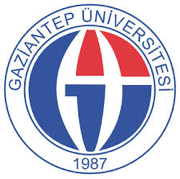 GAZİANTEP ÜNİVERSİTESİ DİŞ HEKİMLİĞİ FAKÜLTESİRESTORATİF DİŞ TEDAVİSİ UZMANLIK ÖĞRENCİSİ GENİŞLETİLMİŞ MÜFREDAT PROGRAMIİÇİNDEKİLERA- Programın Adı .....................................................................................................................3B- Uzmanlık Eğitimini Veren Kurum.....................................................................................3C- Tanım ...................................................................................................................................3D- Amaç.....................................................................................................................................3	Bilgi.................................................................................................................................3	Beceri..............................................................................................................................4	Tutum.............................................................................................................................4E- Uzmanlık Eğitim Süreci ve Süresi......................................................................................4F- Eğitim Kaynakları................................................................................................................4	Eğitici Standartları........................................................................................................4	Mekan Standartları.......................................................................................................5	Donanım Standartları...................................................................................................5G- Zorunlu Rotasyonlar...........................................................................................................5H- Bilgi Hedefleri......................................................................................................................6I- Beceri Hedefleri.....................................................................................................................6J- Tutum Hedefleri....................................................................................................................7K- Ölçme ve Değerlendirme.....................................................................................................8	Eğitimin Değerlendirilmesi...........................................................................................8	Uygulamalı Eğitimin Değerlendirilmesi......................................................................8	Teorik Eğitimin Değerlendirilmesi..............................................................................9L- Dersler...................................................................................................................................9M- Bilimsel Aktivitelere Katılım...........................................................................................10N- Bölümde İşleyiş..................................................................................................................10Bölüm Toplantıları.................................................................................................................10A-Programın AdıRestoratif Diş Tedavisi Uzmanlık EğitimiB-Uzmanlık Eğitimini Veren KurumGaziantep Üniversitesi Diş Hekimliği Fakültesi Restoratif Diş Tedavisi Anabilim DalıC- TanımDiş yapılarının gelişimsel ve kazanılmış hastalıkları nedeniyle görülebilen şekil bozukluklarını düzelterek restore etmeyi, dişin fonksiyon ve estetiğini yeniden kazandırmayı, koruyucu diş hekimliği prensiplerini uygulama ve yaygınlaştırma sorumluluğunu üstlenmeyi, estetik diş hekimliğindeki güncel bilgi ve becerileri (beyazlatma, kompozit ve seramik laminate vener uygulamaları, inley-onley yapımı, aşırı madde kaybı olan dişlerin kron ile restorasyonu) kazandırmayı, diş sağlığı konusunda toplumun bilinçlendirilmesi, yönlendirilmesi ve gerekli tedavilerin uygulanmasını sağlayan ana bilim dalıdır.  Restoratif Diş Tedavisi Uzmanlık eğitimine gelen asistanlar Tıpta Uzmanlık Kurulu, Restoratif Diş Tedavisi Uzmanlık Eğitimi Çekirdek Eğitim Müfredatı kapsamında açıklanan tüm teorik ve pratik uygulamalardan sorumludur. (Ek 1). Bu uygulamalar dışında eğitim gördüğü birimin Genişletilmiş Müfredatını uygulamak zorundadır.D- Amaç Restoratif Diş Tedavisi uzmanlık eğitiminin mesleki bilgi, beceri ve tutuma yönelik amaçları aşağıda sıralanmıştır.Bilgi 1- Hastanın anamnezini alır, Restoratif Diş tedavisi açısından muayene yapar.2- Hastaya ait bilgileri kaydeder, tıbbi ve dental anamnez alır.3- Dişlerin genel durumunu (çürük, ankiloz, sürmemiş ve gömülü dişler, boyut, şekil ve sayı anomalileri) değerlendirir4- Periodontal problemleri, dişetinin genel durumunu, çekilme veya hiperplazileri tanımlar5- Dişlerde görülen lezyonların restorasyonu için gerekli planlamaları yapar.6- Koruyucu tedavi gereksinimlerini saptar.Beceri Ayna, sond ve tanı için gerekli el aletlerini Geleneksel radyografiRadyovizyografiElektrikli pulpa testiÇürük tespit cihazları vs tanı araçlarını kullanır.TutumTüm meslektaşları ve diğer sağlık çalışanları ile iyi ilişkiler içinde olur ve deontolojik kurallara uyar.Hasta ve hasta yakınları ile iyi ilişkiler içinde olur ve onları etkin bir biçimde bilgilendirir.Gerektiğinde toplumu bilgilendirir.Sorumluluk alır.Araştırma ve yayın yapma, bilimsel toplantılara katılma isteğine sahip olur, kanıta dayalı araştırmaların doğru olarak yorumlanması ile elde dilen bilgileri pratik uygulamalara entegre eder.Vaka toplantılarına aktif ve zamanında katılır.Sürekli mesleki gelişim kavramını, öğrenme ve okuma gerekliliğini ilke olarak benimser.Profesyonel ve etik hasta yaklaşımına sahiptir.Toplum sağlığını olumsuz olarak etkileyen sosyal ve çevresel koşul ve olaylara karşı duyarlı olur.Güncel mevzuat (yasalar) ve çalışma kuralları hakkında bilgi sahibidir.Öz değerlendirme yaparak ve uygulamalarının sonuçlarından faydalanarak bireysel gelişime açıktır.E-Uzmanlık Eğitim SüresiRestoratif Diş Tedavisi uzmanlık eğitimi üç (3) yıldır.F- Eğitim KaynaklarıEğitici standartlarıAnabilim Dalı Başkanı: Yrd. Doç. Dr. Mustafa DüzyolÖğretim Üyesi: Yrd. Doç. Dr. Derya SürmelioğluMekan standartlarıRestoratif Diş Tedavisi Anabilim Dalı klinikleri B blok 1. katta yer almaktadır. Eğiticiler için çalışma odaları,Stajyer öğrenci, Asistan ve Öğretim üyeleri için ayrılmış iki tedavi kliniği, Uzmanlık öğrencisi ve personellere ait odalar,Konferans salonu,Toplantı odası ve kütüphane,  Arşiv ve depo,Sterilizasyon ünitesi ile hizmet verilmektedir.Donanım standartlarıUzmanlık öğrencisine ait 11 adet ünit,Eğiticilere ait 4 adet ünit,Periapikal Röntgen cihazı,Polimerizasyon için gerekli ışık cihazları,El aletleri,1 adet projeksiyon cihazı,1 adet profesyonel fotoğraf makinesi,Lazer cihazları (980 nm ve 810 nm diyot, Nd:YAG, Er:YAG, Er, Cr:YSGG)CAD/CAM,Modern çürük teşhis cihazları,Ofis bleaching cihazı,Kompozit inley-onley fırını,Diş rengi tespit cihazı,-20 buzdolobı-80 deep frezeSantrifüj cihazıPlazma ark ışık cihazıULAKBİM-TÜBİTAK tarafından sağlanan kütüphane hizmetine erişim ile hizmet verilmektedir.G-Zorunlu RotasyonlarPeriodontoloji: 1 ayH-Bilgi Hedefleri Hasta hekim iletişimini yönetir. Uzmanlık alanının sınırlarını bilerek mesleğini uygular. Davranış bilimleri çerçevesinde hastanın sosyal ve psikolojik profilini değerlendirir. İletişim becerilerini kullanır. Ulusal sağlık sistemini, diş hekimliği ve ortodonti hizmetlerini ve işleyişini uygular.Multidisipliner tedavi yaklaşımını uygulayarak hastaya tanımlar en iyi ve güvenli tedaviyi sunar.Mesleki etik kuralları uygular. Sürekli diş hekimliği eğitimine düzenli katılır. Etik kuralları uygular. Diş hekimliğine yönelik etik kuralları tanımlar. Bilimsel kongre, seminer ve mezuniyet sonrası kurs programlarıyla yenilikleri takip eder. Sürekli kendini geliştirir. Toplumda ağız sağlığı bilincini artırıcı uygulamalarda bulunur. Çocuklarda, yetişkinlerde, engellilerde ve yaşlılarda ağız hijyen eğitimi, tarama ve uygulama amaçlı topluma yönelik uygulamalara ve çalışmalara katılır. İ-Beceri Hedefleri* Verilen miktarlar asgari olarak belirlenmiştir. Uzmanlık mezuniyeti için gerekli olan sayılar anabilim dalı akademik kurul kararı alınarak değiştirilebilir. J-Tutum HedefleriEkip çalışması ve multi-disipliner yaklaşıma sahip olmalı.Kişilerarası ilişkilerde ve ekip içinde olumlu, yaratıcı ve sürekli gelişimi destekleyicitutum sahibi olmalıKendi kendine ve sürekli öğrenmeye istekli olmalı.Mesleki uygulamalarda bilimsel tutum ve kanıta dayalı yaklaşımı benimsemeli.Meslek etiğine uygun davranmalı.Toplum hekimliği ilkelerine uygun davranmalı.Toplum sağlığının ve sağlık hakkının gelişmesine katkı sağlamalı.Hizmetten yararlananların değerlerine saygı duymalı.Hizmetten yararlananın üzüntü ve endişelerine duyarlı olmalı.Hizmetten yararlananların gereksinim ve önceliklerine saygı duymalı.Hizmetten yararlananların haklarını korumalı.Hasta savunuculuğunu üstlenmeli.Bütüncül yaklaşımı benimsemeli.İzlemde süreklilik ilkesini benimsemeli.Sağlık eğitimi ve danışmanlığını günlük uygulamanın bir parçası kılmalı.Koruyucu diş hekimliğini günlük uygulamanın bir parçası yapmalı.Eksiksiz dosya tutmalı.İlgili konularda ulusal gelişim, öncelik ve politikalardan haberdar olmalı.Meslek ve uzmanlık onuruna uygun tutum benimsemeli.Meslek ve uzmanlık örgütlerini desteklemeli. K-Ölçme ve DeğerlendirmeEğitimin DeğerlendirilmesiUzmanlık öğrencisinin eğitim sürecindeki etkinlikleri kurumca düzenlenen bir karne ile kayıt altına alınır. Burada kişinin her yıl için başarılı olup olmadığı belirtilir. Ayrıca uzmanlık öğrencisinin yapılması zorunlu çalışmaları da başarı ile tamamlaması gerekir. Her eğitim yılı sonunda başarılı olamayan ya da başarılı olması gereken zorunlu çalışmaları yapmayan uzmanlık öğrencisi eğitim kurumunun başkanı tarafından uyarılır. Bu durumun tekrarlanması halinde başarısızlık üst yönetime bildirilir ve gerekli işlem uygulanır.1-Uygulamalı Eğitimin DeğerlendirilmesiUzmanlık öğrencisinin klinik çalışmalarının değerlendirilmesi; anamnez, muayene ve radyolojik incelemelerini kullanarak yaptığı tanısal yaklaşımı, doğru tedavi endikasyonlarının seçimini/uygulamasını, hasta izlemini ve yaptığı girişimleri içerir.Uzmanlık Öğrencisi, “Beceri Hedefleri” bölümünde belirtilen tedavileri belirtilen asgari sayılarda yapmakla yükümlüdür. Uzmanlık öğrencisinin bizzat kendisinin yürüttüğü veya kurumca yürütülen diğer araştırmalara olan katkıları, araştırmaların sayısı, türü ve özgünlüğü göz önüne alınarak değerlendirilir.Uzmanlık öğrencisi eğitimi boyunca yapmakla yükümlü olduğu rotasyonlardaki başarı durumu, rotasyon yapılan dalın yöneticisi tarafından değerlendirilir. Bu değerlendirmede başarısız olduğu saptanırsa rotasyon tekrarlanır.2-Teorik Eğitimin DeğerlendirilmesiUzmanlık Öğrencisinin alabileceği dersler aşağıda listelenmiştir. Dönem sonunda aldığı derslerden sınava tabi tutulacaklardır. Sınav, dersi veren öğretim üyeleri tarafından yapılacaktır. Başarı puanı 100 üzerinden 70’dir. Bu puanı alamayan uzmanlık öğrencisi, bir haftalık aralarla başarılı oluncaya kadar tekrar sınava girer. Sınav sonuçları bölüm başkanı veya eğitim sorumlusu öğretim üyesine iletilecektir. Sonuçlar belli olduğunda uzmanlık öğrencisine duyurulacaktır.Uzmanlık öğrencisinin tez konusunun eğitimi süresinin ilk yarısında belirlenmesi amaçlanır.Tez çalışmasını başarı ile tamamlayamayan uzmanlık öğrencisi, uzmanlık sınavına giremez.DerslerM-Bilimsel Aktivitelere KatılımHer asistan bölüm toplantılarında eğitim süresince en az 6 olgu tartışması, 2 seminer  ve 6 makale sunumu yapmak zorundadır. Uzmanlık eğitimi boyunca ulusal veya uluslararası en az 1 tebliğli kongre veya sempozyum katılımı ile yükümlüdür.N-Bölümde İşleyişBölüm toplantılarıRestoratif Diş Tedavisi Öğretim Üyeleri ve DUS öğrencileri eğitim döneminde haftada bir yarım gün Anabilim Dalı seminer salonunda toplanır. Bu toplantılara katılım zorunludur ve katılamayan üye gerekçe bildirmek zorundadır.Toplantı saatlerinde seminer, makale sunumu, olgu tartışması gibi eğitim etkinlikleri yürütülür.Ayda 1 kez anabilim dalı akademik kurulu ve yılda 2 defadan az olmamak kaydıyla uzmanlık öğrencilerinin de katıldığı genişletilmiş bölüm toplantıları yapılır.Yayın tarihiRevizyon tarihiRevizyon numarası14.03.201703İŞLEM3 YIL ASGARİ TOPLAM*Kompozit laminate veneer20Porselen laminate veneer10Post core10İnley-onley10Hastaya dentin hassasiyeti tedavisi ve takibi(5 adeti lazer ile olmalı)10Amalgam restorasyon(Sınıf I, II, V ve MOD restorasyonlar)100Kompozit restorasyon(Sınıf I, II, III, IV ve V restorasyonlar)100Vital ağartma uygulaması10Devital ağartma uygulaması5Cam fiber resin restorasyon5CAD-CAM uygulaması10Dental lazer ile diş tedavi uygulaması5Tükürük aktivite testi5Farklı matris sistemlerinin kullanımı20Olgu Tartışması6Seminer2Makale Tartışması6Yurt içi veya yurt dışı tebliğli kongre katılımı (en az )1Periodontoloji Rotasyonu1 ayKodDersHaftalık ders saatiDREU 1ODişlerde sayı,boyut,şekil,doku,durum ve sürme anomalileri (Zorunlu)(2-0)2DREU 11Diş çürüğü: tanı ve tedavi planlaması  (Zorunlu)(2-0)2DREU 12Kazanılmış çürük dışı ve ilerleyici sert doku kayıpları(Zorunlu)(2-0)2DREU 13Çürük riskini belirleyici girişimler ve non-invasif tedaviler (Zorunlu)(2-0)2DREU 14Travma (Zorunlu)(2-0)2DREU 15Kompozit rezinler (Zorunlu)(2-0)2DREU 16Estetik posterior restorasyonlar (Zorunlu)(2-2)3DREU 17Lazerle çürük uzaklaştırma yöntemleri (Zorunlu)(2-2)3DREU 18Dentin hassasiyeti (Zorunlu)(2-2)3DREU 19Çürük dışı defektler (Zorunlu)(2-0)2DREU 20Estetik bozukluklar (Zorunlu)(2-2)3DREU 21Baş ve boyun bölgesinde radyoterapi gören hastalarda oral ve dental tedavi yaklaşımı (Seçmeli)(2-0)2DREU 22Pulpa perforasyonları (Zorunlu)(2-0)2DREU 23Konservatif tedaviler (Zorunlu)(2-0)2DREU 24Diş renklenmeleri ve ağartma yöntemleri (Zorunlu)(2-4)4DREU 25Gülme hattının analizi ve düzenlenmesi (Zorunlu)(2-4)4DREU 26Bilimsel Araştırma Teknikleri ve Etik (Zorunlu)(3-0)3DREU 100-9Seminer - Makale (Zorunlu)(0-2)1DREU 200-9Uzmanlık Alan Dersi (Zorunlu)(3-0)3DREU 300-9Uzmanlık Tezi (Zorunlu)(1-0)0